The Anglican Women’s Studies CouncilInvites you to the Book Launch of our latest publicationKA TUITUIA TATOU E TE AHO TAPUThe Sacred Thread That Weaves Us TogetherSunday, 2nd December 2018from 2pm – 5pm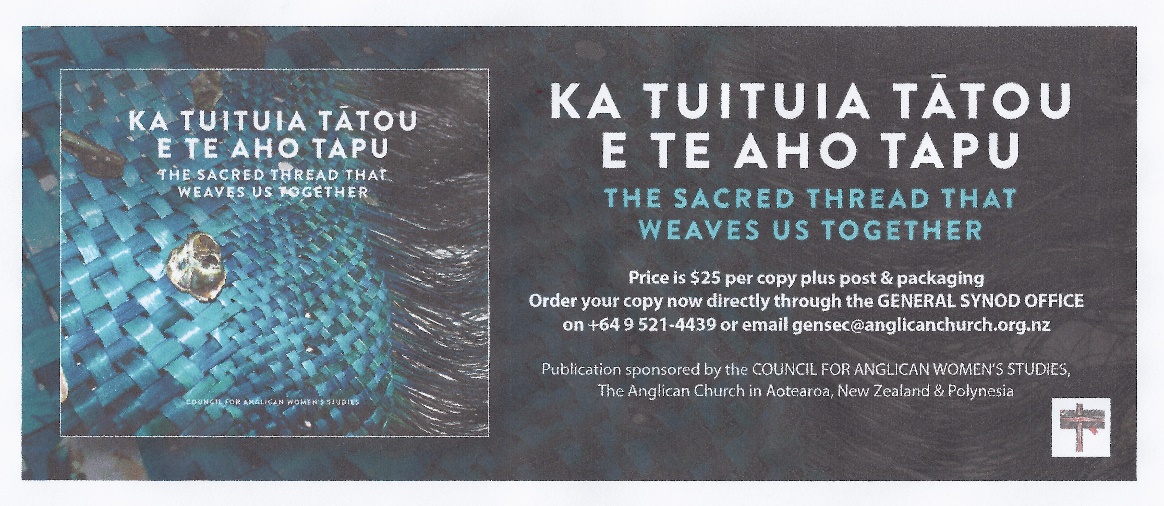 St Matthews Church, WaipatuFollowed by refreshments at Tamatea Clubrooms (next door on Marae)Some of the artwork featured in the book will be on displayPlease RSVP to Karena de Pont on anglicanwomenstudies@gmail.com 